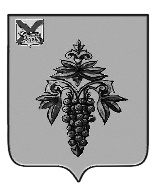 ДУМА ЧУГУЕВСКОГО МУНИЦИПАЛЬНОГО ОКРУГА Р Е Ш Е Н И ЕО внесении изменений в решение Думы Чугуевского муниципального округа от 30 марта 2020 года № 13-НПА «Положение о порядке проведения конкурса на замещение должности главы Чугуевского муниципального округа»Принято Думой Чугуевского муниципального округа«22» декабря 2023 годаСтатья 1.Внести в решение Думы Чугуевского муниципального округа от 30 марта 2020 года № 13-НПА «Положение о порядке проведения конкурса на замещение должности главы Чугуевского муниципального округа» (в редакции решений от 08.07.20 № 51-НПА, 05.11.2020 № 110-НПА, 24.04.2023 № 472-НПА, 25.09.2023 № 508-НПА) (далее – Положение) следующие изменения:1) абзац третий подпункта 8) пункта 2 статьи 4 Положения изложить 
в следующей редакции:«2.1. Гражданином, изъявившим желание участвовать в конкурсе, представляются в порядке и сроки, установленные Законом Приморского края от 25 мая 2017 года № 122-КЗ «О порядке исполнения гражданами, претендующими на замещение должности главы местной администрации по контракту, муниципальной должности, лицами, замещающими указанные должности, предусмотренных законодательством о противодействии коррупции отдельных обязанностей, запретов и ограничений, проверки их соблюдения»:»;2) в подпунктах 7) и 7.1) пункта 7 статьи 4 Положения слова «голосования на выборах» заменить словами «проведения конкурса»;3) в подпункте 12) пункта 7 статьи 4 Положения слова «указанных в абзацах четвертом, пятом подпункта 8) части 2 статьи 4 настоящего Положения» 
заменить словами «указанных в пункте 2.1 статьи 4 настоящего Положения»;4) Приложение № 1 к Положению изложить в следующей редакции:«Приложение № 1к Положению о порядке проведения конкурса на замещение должности главы Чугуевского муниципального округа, утвержденному решением Думы Чугуевского муниципального округа от 30 марта 2020 года №13-НПАВ конкурсную комиссию по проведению конкурса на замещение должности главы Чугуевского муниципального округаот ______________________________(Ф.И.О.)     ______________________________(домашний адрес, телефон)ЗаявлениеПрошу принять мои документы для участия в конкурсе на замещение должности главы Чугуевского муниципального округа.Приложения:1)	анкета;2)	копия паспорта;3)	копия документа об образовании;4)	копия трудовой книжки, заверенная в установленном действующим законодательством порядке, и (или) сведения о трудовой деятельности, оформленные в установленном законодательством порядке;5) копия документа, подтверждающего регистрацию в системе индивидуального (персонифицированного) учета; 6)	копия свидетельства о постановке физического лица на учет 
в налоговом органе по месту жительства на территории Российской Федерации; 7)	копии документов воинского учета - для граждан, пребывающих 
в запасе, и лиц, подлежащих призыву на военную службу;8)	 иные документы в соответствии с абзацем вторым подпункта 8 пункта 2 статьи 4 Положения о порядке проведения конкурса на замещение должности главы Чугуевского муниципального округа, утвержденного решением Думы Чугуевского муниципального округа от 30 марта 2020 года 
№ 13-НПА.Сведения, содержащиеся в представленных мною документах для участия в конкурсе, являются полными и достоверными, а сами документы не являются подложными. С условиями конкурса согласен(на). Не имею возражений против проведения проверки сведений, представленных мной в конкурсную комиссию._____________________________________________________(дата)                                                                                    (подпись)»;5) Приложение № 2 к Положению изложить в следующей редакции:«Приложение № 2к Положению о порядке проведения конкурса на замещение должности главы Чугуевского муниципального округа, утвержденному решением Думы Чугуевского муниципального округа от 30 марта 2020 года №13-НПААНКЕТА12. Выполняемая работа с начала трудовой деятельности (включая учебу в высших и средних специальных учебных заведениях, военную службу, работу по совместительству, предпринимательскую деятельность и т.п.).При заполнении данного пункта необходимо именовать организации так, как они назывались в свое время, военную службу записывать с указанием должности и номера воинской части.13. Государственные награды, иные награды и знаки отличия14. Ваши близкие родственники (отец, мать, братья, сестры и дети), а также супруга (супруг), в том числе бывшая (бывший), супруги братьев и сестер, братья и сестры супругов.Если родственники изменяли фамилию, имя, отчество, необходимо также указать их прежние фамилию, имя, отчество.15. Ваши близкие родственники (отец, мать, братья, сестры и дети), а также супруга (супруг), 
в том числе бывшая (бывший), супруги братьев и сестер, братья и сестры супругов, постоянно проживающие за границей и (или) оформляющие документы для выезда на постоянное место жительства в другое государство  (фамилия, имя, отчество,с какого времени они проживают за границей)16. Пребывание за границей (когда, где, с какой целью)  17. Отношение к воинской обязанности и воинское звание  18. Домашний адрес (адрес регистрации, фактического проживания), номер телефона (либо иной вид связи)  19. Паспорт или документ, его заменяющий  (серия, номер, кем и когда выдан)20. Наличие заграничного паспорта  (серия, номер, кем и когда выдан)21. Страховой номер индивидуального лицевого счета (если имеется)
22. ИНН (если имеется)  23. Дополнительные сведения (участие в выборных представительных органах, другая информация, которую желаете сообщить о себе)  24. Мне известно, что сообщение о себе в анкете заведомо ложных сведений может повлечь отказ в допуске к участию в конкурсе.На проведение в отношении меня проверочных мероприятий и обработку моих персональных данных (в том числе автоматизированную обработку) согласен (согласна).                                                                                                                                                        подпись».Статья 2.Настоящее решение вступает в силу со дня его официального опубликования.Глава Чугуевскогомуниципального округа                                                                        Р.Ю. Деменев«25» декабря 2023 года№ 546-НПАМесто
для
фотографии1.ФамилияФамилияМесто
для
фотографииИмяМесто
для
фотографииОтчествоОтчествоМесто
для
фотографии2. Если изменяли фамилию, имя или отчество,
то укажите их, а также когда, где и по какой причине изменяли3. Число, месяц, год и место рождения (село, деревня, город, район, область, край, республика, страна)4. Гражданство (подданство). Если изменяли, то укажите, когда и по какой причине. Если помимо гражданства Российской Федерации имеете также гражданство (подданство) иностранного государства либо вид на жительство или иной документ, подтверждающий право на постоянное проживание гражданина на территории иностранного государства, - укажите5. Образование (когда и какие учебные заведения окончили, номера дипломов)Направление подготовки или специальность по диплому
Квалификация по диплому6. Послевузовское профессиональное образование: аспирантура, адъюнктура, докторантура (наименование образовательного или научного учреждения, год окончания)
Ученая степень, ученое звание (когда присвоены, номера дипломов, аттестатов)7. Какими иностранными языками и языками народов Российской Федерации владеете и в какой степени (читаете и переводите со словарем, читаете и можете объясняться, владеете свободно)8. Классный чин федеральной гражданской службы, дипломатический ранг, воинское или специальное звание, классный чин правоохранительной службы, классный чин гражданской службы субъекта Российской Федерации, квалификационный разряд государственной службы, квалификационный разряд или классный чин муниципальной службы (кем и когда присвоены)9. Были ли Вы судимы (когда и за что)  10. Допуск к государственной тайне, оформленный за период работы, службы, учебы, его форма, номер и дата (если имеется)11. Признавались Вы иностранным агентом (если да, то когда)Месяц и годМесяц и годДолжность с указанием
организацииАдрес
организации
(в т.ч. за границей)поступленияуходаДолжность с указанием
организацииАдрес
организации
(в т.ч. за границей)Степень родстваФамилия, имя,
отчествоГод, число, месяц и место рожденияМесто работы (наименование и адрес организации), должностьДомашний адрес (адрес регистрации, фактического проживания)«»20г.	